ASSOCIATION SPORTIVE DU COLLEGE DE CHÂTILLONFOOTBALL …                                        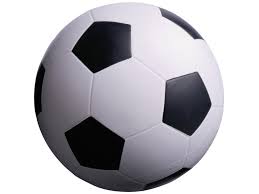 Venez nombreux participer au Challenge interclasses 6ème/5ème Conditions : Constituer une équipe de 4 à 6 joueurs avec des camarades de sa classe de 6ème ou de 5ème;Les joueurs doivent être licenciés ou doivent se licencier à l’A.S. du collège;Avoir sa tenue de sport.QUAND ?RDV le lundi à 12H00 dans la cour (au niveau des escaliers) pour les 5èmesRDV le vendredi à 12h00 dans la cour (au niveau des escaliers) pour les 6èmes  Un classement avec récompenses par niveau de classes est prévu ainsi qu’un classement inter-niveauxLes matchs se jouent sur le terrain synthétique du collègeLes élèves participants aux interclasses sont prioritaires pour manger au réfectoire à 12H45.Pour plus d’informations ou pour les inscriptions, voir avec M. Grillet, professeur d’E.P.S.			A très Bientôt